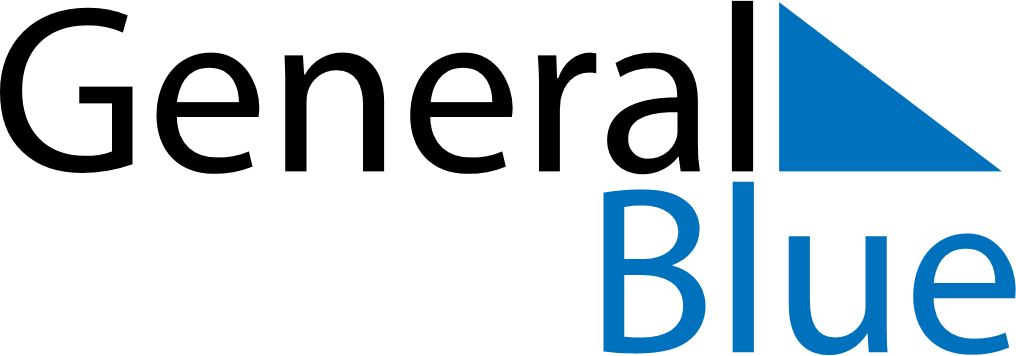 February 2022February 2022February 2022UgandaUgandaSUNMONTUEWEDTHUFRISAT12345678910111213141516171819Archbishop Janan Luwum Day202122232425262728